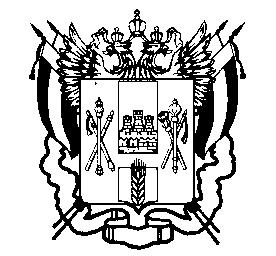 ПРАВИТЕЛЬСТВО  РОСТОВСКОЙ  ОБЛАСТИМИНИСТЕРСТВООБЩЕГО  И  ПРОФЕССИОНАЛЬНОГООБРАЗОВАНИЯ(минобразование Ростовской области)пер. Доломановский, . Ростов-на-Дону, 44082тел.   (86) 240-4-97  факс (86) 267-86-44E-: min@rostobr.ruhttp://www.rostobr.ru16.01.2012  №  272/03.1О проведении конкурса на поощрение лучших учителей в 2012 годуУважаемые руководители!	Минобразование области информирует, что в 2012 году в рамках приоритетного национального проекта «Образование» (далее – ПНПО) пройдет конкурс на получение денежного поощрения лучшими учителями  Ростовской области (далее – конкурс).	Поощрение лучших учителей за высокие достижения в педагогической деятельности, получившие общественное признание, будет осуществляться в размере 200 тыс. рублей каждое (Указ Президента РФ от 28 января 2010 г. № 117, распоряжение  Правительства  Российской  Федерации  от  7  декабря  2011 г.  № 2198-р).	Как и в предыдущем году, квота победителей конкурса для Ростовской области составит 30 человек. 	Кроме того, в соответствии с постановлением Правительства Ростовской области от 24 ноября 2011 г. № 155 «О премиях и стипендиях Губернатора Ростовской области в сфере образования» лучшие учителя Ростовской области получат также премию Губернатора по 30 тыс. рублей. Данным постановлением увеличено количество получателей премии – первых по рейтингу среди учителей общеобразовательных учреждений, участвовавших в конкурсе лучших учителей в рамках ПНПО, но не ставших победителями. Начиная с 2012 года, премии в размере 50 тысяч рублей каждая получат 100 учителей – участников конкурса.	После утверждения соответствующих нормативных актов на федеральном уровне, сроки  и порядок проведения муниципальных и регионального этапов конкурса незамедлительно будут доведены до муниципальных органов, осуществляющих управление в сфере образования, руководителей областных подведомственных общеобразовательных учреждений.	Для обеспечения принципов гласности и открытости при осуществлении муниципального конкурсного отбора необходимо  осуществить работу по формированию муниципальной конкурсной комиссии из числа представителей общественности, разместив соответствующую информацию в СМИ. 	Кроме того, учитывая опыт проведения муниципальных конкурсных отборов в предыдущие периоды, следует обеспечить обязательное ознакомление участников с правилами проведения конкурса и требованиями, предъявляемыми к конкурсным материалам, предварительное изучение содержания конкурсных материалов участников членами муниципальных конкурсных комиссий, а также публичное представление педагогических достижений участниками конкурса более широкому кругу общественности.И.о. министра                                                                                М.А. МазаеваРуководителям муниципальных органов, осуществляющих управление в сфере образованияруководителям областных государственных образовательных учреждений (по списку)